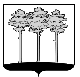 ГОРОДСКАЯ  ДУМА  ГОРОДА  ДИМИТРОВГРАДАУльяновской областиР Е Ш Е Н И Ег.Димитровград   31  мая  2018  года  	   	                                                         № 83/1008  . О внесении изменения в решение Городской Думы города Димитровграда Ульяновской области второго созыва от 04.04.2018 №81/971 «Об утверждении схемы избирательных округов для проведения выборов депутатов Городской Думы города Димитровграда Ульяновской области»В соответствии со статьей 18 Федерального закона от 12.06.2002 №67-ФЗ «Об основных гарантиях избирательных прав и права на участие в референдуме граждан Российской Федерации», статьей 13 Закона Ульяновской области от 01.08.2007 №109-ЗО «О выборах депутатов представительных органов муниципальных образований Ульяновской области»,  пунктом 17 части 2 статьи 26 Устава муниципального образования «Город Димитровград» Ульяновской области, рассмотрев обращение Председателя территориальной избирательной комиссии муниципального образования «город Димитровград» Л.В.Новиковой от 16.05.2018 №01-20/85, Городская Дума города Димитровграда Ульяновской области второго созыва решила:1. Внести изменение в решение Городской Думы города Димитровграда Ульяновской области второго созыва от 04.04.2018 №81/971 «Об утверждении схемы избирательных округов для проведения выборов депутатов Городской Думы города Димитровграда Ульяновской области»:1.1. Строку 10 приложения 1 «Схема избирательных округов для проведения выборов депутатов Городской Думы города Димитровграда Ульяновской области» к решению изложить в редакции следующего содержания:«».2. Установить, что настоящее решение подлежит официальному опубликованию и размещению в информационно-телекоммуникационной сети «Интернет» на официальном сайте Городской Думы города Димитровграда Ульяновской области (www.dumadgrad.ru).Глава города Димитровграда Ульяновской области                                                                     А.М.КошаевОдномандатный № 10ул.6 линия (вся);ул.7 линия (вся);ул.8 линия (вся);ул.9 линия (вся);ул. Андреева (вся);ул. Барышева (вся);ул. Бородина (вся);ул. Ганенкова (вся);ул. Миюсовой (вся);ул. Чехова (вся);ул. Шмидта (вся)Дома садового общества «Урожай-1»ул. Крупской (вся)ул. Октябрьская №№78 (чётная сторона); №№ 45, 47, 51, 53, 63, 65, 67, 69, 71, 73 (нечётная сторона) (№№65, 78 – административные здания);ул. Свирская №№ 17-45 (чётная и нечётная стороны) (№№18а, 20, 21а, 21б, 22, 23б. 24, 32, 36, 41-41в, 45-административные здания);ул. Чайкиной (вся)4657ТИК МО «г. Димитровград»Ульяновская обл., г. Димитровград,ул.Хмельницкого, д.93каб.№111